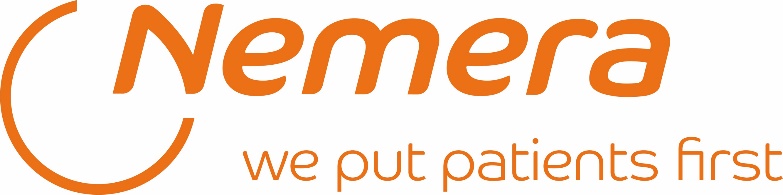 Nemera Szczecin Sp. z o.o. to  członek światowej grupy Nemera, lidera w produkcji urządzeń do dostarczania leków. Nasze oddziały znajdują się we Francji, Stanach Zjednoczonych, Niemczech i Brazylii. W Szczecinie jesteśmy specjalistami w produkcji wysokiej jakości wstrzykiwaczy do podawania leków drogą pozajelitową, takich jak insulina czy hormon wzrostu. Nasz zespół to grupa wysoko wykwalifikowanych specjalistów, którzy z pasją tworzą innowacyjne rozwiązania, poprawiające jakość życia pacjentów na całym świecie.Technik ds. utrzymania form wtryskowychSzczecin, PrawobrzeżeTwój zakres obowiązków:Konserwacja, naprawa i modyfikacja form wtryskowych.Udział w odbiorze formy u producenta form.Diagnozowanie i usuwanie usterek. Przeprowadzanie, w kooperacji z narzędziownią, oceny stanu form wtryskowych.Przygotowywanie i sprawdzanie form wtryskowych i przekazanie ich do działu produkcji.Wystawianie w systemie zleceń na: modyfikację form, zakup lub wytworzenie części zamiennych do form.Weryfikacja, we współpracy z narzędziownią, poprawności wykonanych napraw.Koordynacja działań działów związanych z eksploatacją i utrzymaniem form wtryskowych.Próby kwalifikacyjne wszystkich form.Nasze wymagania:Wiedza specjalistyczna w zakresie konserwacji form.Doświadczenie na stanowiskach technicznych, praktycznych w zakresie konserwacji narzędzi do produkcji przemysłowej.Umiejętność sporządzania i odczytywania dokumentacji technicznej.Umiejętność planowania pracy i priorytetyzowania zadań.Wysoko rozwinięte umiejętności komunikacyjne.Wiedza z zakresu inżynierii mechanicznej.Znajomość budowy form wtryskowych.To oferujemy:Pracę w dynamicznie rozwijającej się firmie z branży medycznej.Uczestnictwo w innowacyjnych, międzynarodowych projektach.Budżet szkoleniowy [ w 2023 roku każdego pracownika przypadły 23h szkoleniowe]Transport z centrum Szczecina do nowej siedziby na Prawobrzeżu.Możliwość przystąpienia do dodatkowego ubezpieczenia grupowego.Dofinansowanie prywatnej opieki medycznej.Dofinansowanie karty Multisport.Dostęp do platformy językowej.Uczestnictwo w cyklicznych imprezach integracyjnych, inicjatywach dobroczynnych i sportowych.Aplikacje prosimy składać przez stronę www.nemera.net/careerAdministratorem danych osobowych jest Nemera Szczecin sp. z o.o. z siedzibą w Szczecinie ul. Tytanowa 3. Dane zbierane są dla potrzeb bieżącej rekrutacji. Ma Pani/Pan prawo dostępu do treści swoich danych oraz ich poprawiania. Podanie danych w zakresie określonym przepisami ustawy z dnia 26 czerwca 1974 r. Kodeks pracy oraz aktów wykonawczych jest obowiązkowe. Podanie dodatkowych danych osobowych jest dobrowolne.Prosimy o zamieszczenie w swojej ofercie zapisu: „Wyrażam zgodę na przechowywanie i przetwarzanie moich danych osobowych zawartych w przesłanej aplikacji, dla potrzeb bieżącego procesu rekrutacyjnego firmy Nemera Szczecin sp. z o.o. z siedzibą w Szczecinie 71-344, przy ul. Tytanowej 3, zgodnie z Ustawą z dnia 29.08.1997r. o Ochronie Danych Osobowych Dz. U. Nr 133, poz. 883. Oświadczam, że zostałem/am poinformowany/a o prawie dostępu do treści moich danych oraz ich poprawiania.”Uprzejmie informujemy, że skontaktujemy się z wybranymi osobami.